REQUERIMENTO Nº  513/10De Informações“Com relação à falta de material de limpeza nas Escolas Municipais”.Considerando-se que, este vereador foi procurado por munícipes, os quais questionaram à falta de material de limpeza nas Escolas Municipais;Considerando-se que, dentre as funções do parlamentar, esta a de fiscalizar os atos do Executivo, bem como e prestar contas à população, eConsiderando-se que, para prestar contas à população, é necessário se inteirar acerca do assunto,REQUEIRO à Mesa, na forma regimental, após ouvido o Plenário, oficiar ao senhor Prefeito Municipal, solicitando-lhe as seguintes informações:A Secretaria Municipal de Educação tem ciência dessa situação?Quais os motivos da falta de material de limpeza nas Escolas? Especificar.O que a Secretaria Municipal de Educação tem feito, ou vai fazer, para sanar esse problema nas Escolas?4.   Outras informações que julgarem necessárias.Plenário “Dr. Tancredo Neves”, em 06 de agosto de 2010.                                       DUCIMAR DE JESUS CARDOSOKADU GARÇOM- Vereador  / PR -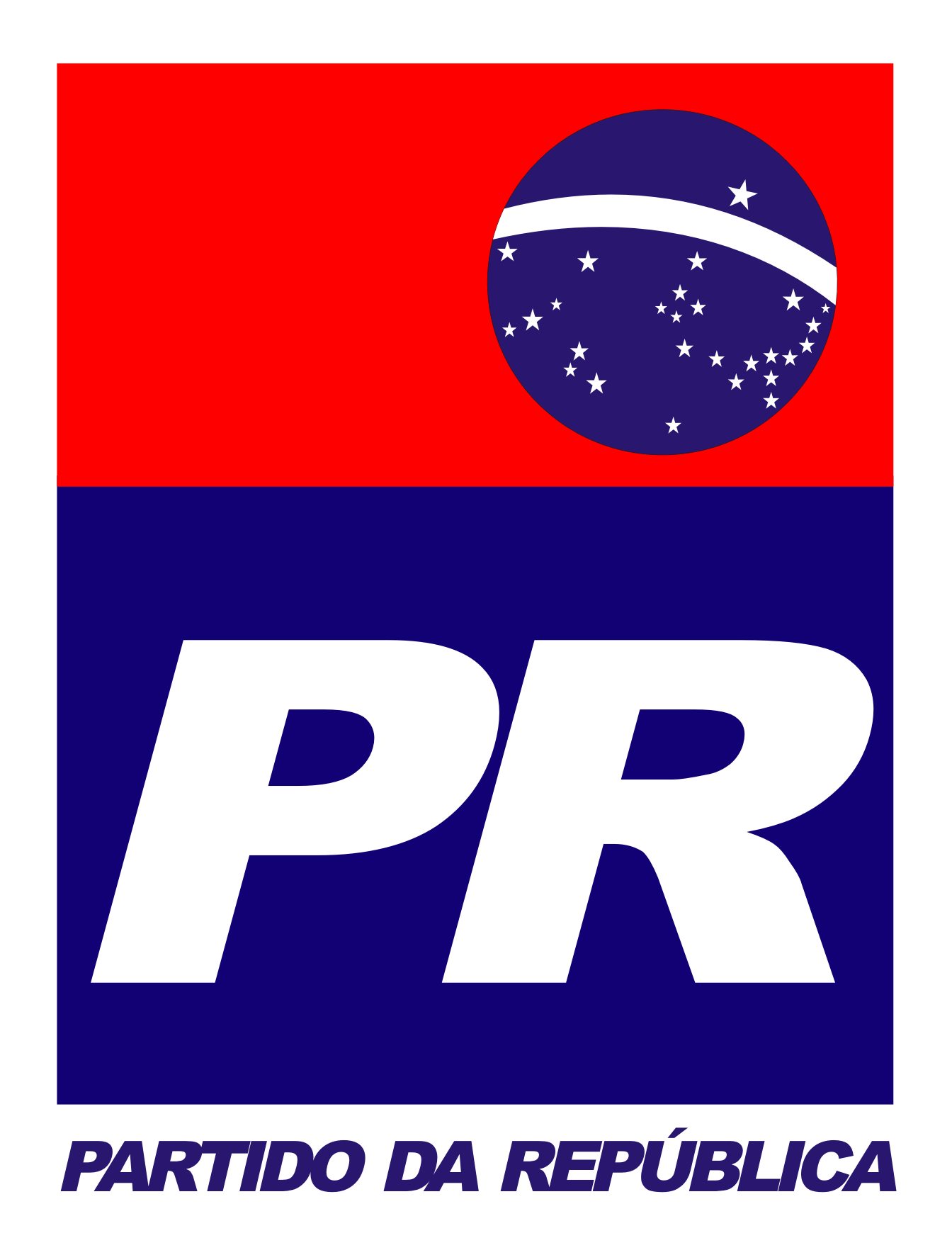 